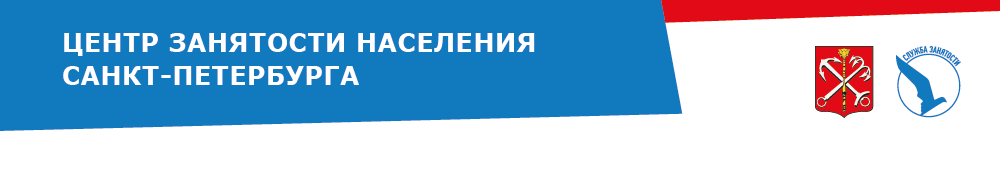 Добрый день!
Центр занятости населения Санкт-Петербурга 
приглашает Вас принять участие в вебинаре
«Резюме. Сопроводительное письмо. Что? Как? Зачем?»

Дата: 15 ноября в 15:00
Продолжительность: 60 минут.
На вебинаре вы узнаете:- что писать в резюме и сопроводительном письме;- как заинтересовать работодателя;- зачем писать про достижения.Спикер: 
Бугулиева Кристина - карьерный консультант, психолог.

Вебинар будет полезен: 
если вы хотите узнать что, где, когда и как искать на рынке труда
Для участия в вебинаре необходимо предварительно зарегистрироваться в личном кабинете соискателя на портале https://r21.spb.ru После регистрации – заполнить форму участника мероприятия по ссылке: https://www.r21.spb.ru/empl/appevent.htm?id=207@egEvent Ссылка на подключение будет направлена на вашу электронную почту, указанную при регистрации. Подключиться к участию можно будет по ссылке через любой браузер или в приложении Zoom.Если вы не получили письмо со ссылкой, проверьте папку «спам».Ждем Вас на нашем вебинаре!Надеемся, что информация, полученная на мероприятии, станет своевременным и полезным ресурсом для достижения Ваших профессиональных целей.
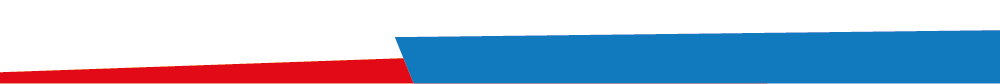 